		PROTOKOLL ÅRSMÖTE 2018 ASTU STOMPERS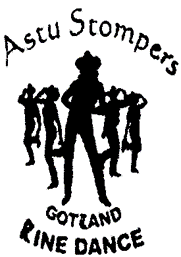 Datum		2018-03-04Plats		Västerhejde BygdegårdOrdförande Eva Lickander hälsade välkomna och förklarade mötet för öppnatTill Ordförande för mötet valdes Lennart Gustafsson och sekreterare Monica ErikssonTill protokolljusterare och rösträknare valdes Lena Grytting och Anna Larsdotter.Röstlängden fastställdes och det var 36 medlemmar på mötet.Frågan om mötet utlyst på rätt sätt blev svaret ja.Föredragningslistan fastställdes7a)	      Styrelsens verksamhetsberättelse för det senaste verksamhetsåret godkändes.b)                      Styrelsens förvaltningsberättelse för det senaste räkenskapsåret godkändes. Det sviktande     	      medlemsantalet togs upp. Styrelsen har gjort mail och brevutskick till gamla medlemmar 	      med förhoppning att man vill återuppta dansen igen eller bara stödja föreningen genom 	      ett medlemskap.8	      Revisionsberättelsen lästes upp.9	      Ansvarsfrihet för styrelsen det senaste räkenskapsåret beviljades.10	      Det beslutades att medlemsavgifterna för 2018 skall vara oförändrat.11	      Styrelsens förslag på verksamhetsplan och budget för kommande år beviljades.12	      Inga motioner till årsmötet har inkommit.13	      Val:a)	      Till föreningens ordförande för en tid av 1 år omvaldes Eva Lickanderb)	      Två ledamöter kvarstår ytterligare ett år Sylvia Kårbring och Eva Pettersson c)	      Till ledamöter för en tid av två år omvaldes Eva Sandin och Monica Erikssond)	      Till suppleanter för en tid av 1 år omvaldes Britt Wickman och Margareta Häglunde)	      Två revisorer för en tid av ett år omvaldes Milllan Lundgren och Birgitta Gustafsson	      En revisorsupplent för ett år omvaldes Margaretha Admanf)	 Tre ledamöter för en tid av ett år till valberedningen valdes:	 Nina Wengberg (sammankallande), Ulla Carlsson och  Lena Johansson14	Inga övriga frågor kom upp15	Mötets ordförande Lennart Gustafsson tackade för uppdraget och mötet avslutades	Därefter bjöds det på Exotisk buffé och dansuppvisning av Squaredans och efterföljande dans till danslista.	Vid protokollet			Justeras	Monica Eriksson			Lennart Gustafsson		Sekreterare			Ordförande	Protokolljusterare	Lena Grytting			Anna Larsdotter